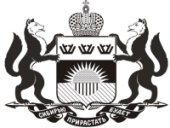 Департамент образования и науки Тюменской областиГосударственное автономное профессиональное образовательное учреждение Тюменской области «Тобольский многопрофильный техникум»Локальный акт № 113ПОЛОЖЕНИЕо методической службе ГАПОУ ТО «Тобольский многопрофильный техникум»г. Тобольск ПОЛОЖЕНИЕо методической службе ГАПОУ ТО «Тобольский многопрофильный техникум»1. Общие положения 1.1. Настоящее Положение о методической службе государственного автономного профессионального образовательного учреждения Тюменской области «Тобольский многопрофильный техникум» (далее – Техникум) разработано на основании: - Федерального закона «Об образовании в Российской Федерации» от 29.12.2012 г. №273-ФЗ; - приказа Министерства образования и науки РФ от 14.06.2013 г. №464 «Об утверждении Порядка организации и осуществления образовательной деятельности по образовательным программам среднего профессионального образования»; - Федеральный государственный образовательный стандарт среднего профессионального образования (далее ФГОС СПО) по реализуемым в соответствии с лицензией специальностям; - Устава государственного автономного профессионального образовательного учреждения Тюменской области «Тобольский многопрофильный техникум». 1.2. Положение определяет цели, задачи, формы организации деятельности методической службы Техникума, обеспечивающей различные способы получения информации о современных научно-педагогических концепциях, педагогических идеях и способах организации образовательного процесса, а также изучение, обобщение и распространение передового педагогического опыта. 1.3. Методическая служба Техникума - целостная система взаимосвязанных методических, информационных и других подсистем, в состав которых входят методический совет Техникума, учебно-методический отдел, цикловые комиссии.1.4. Методическая служба Техникума обеспечивает управление и координацию методической, научно-исследовательской деятельности педагогического коллектива и способствует формированию профессиональной компетенции преподавателей, повышению их педагогического мастерства, развитию творческого потенциала субъектов образовательного процесса. 1.5. УМО – профессиональный орган, осуществляющий руководство методической деятельностью педагогического коллектива Техникума. 1.6. Координацию деятельности методической службы осуществляет руководитель УМО, назначаемый приказом директора Техникума.2. Цели и задачи методической службы 2.1. Цели методической службы: - способствовать повышению профессиональной компетенции, росту педагогического мастерства и развитию творческого потенциала субъектов образовательного процесса;- обеспечивать действенность системы управления в Техникуме, совершенствовании, стабилизации и развитии всей жизнедеятельности Техникума; - формировать исследовательский подход к проблемам воспитания и обучения; - организовывать активное участие членов педагогического коллектива Техникума в планировании, разработке и реализации программ развития, в инновационных и опытно-экспериментальных процессах; - содействовать оптимальному формированию и развитию личности студентов, их самоопределению и самореализации. 2.2. Для реализации поставленных целей методическая служба Техникума решает следующие задачи: - создает единое информационное пространство и регулирует информационные потоки управленческой и научно-методической документации, концентрирует ценный опыт достижений в образовательной практике; - обеспечивает эффективную и оперативную информацию о новых методиках, технологиях, организации и диагностике воспитательно-образовательного процесса; - организует работу по созданию нормативно-правовой базы функционирования и развития Техникума; - способствует созданию программно-методического и научно-практического обеспечения учебно-воспитательного процесса, условий для внедрения и распространения положительного педагогического опыта, инноваций, научно-исследовательской, опытно-экспериментальной и других видов творческой деятельности; - обеспечивает проведение диагностических и аттестационных процедур для объективного анализа процесса развития и достигнутых результатов, стимулирования педагогического творчества; - координирует процессы повышения квалификации и непрерывного образования педагогических работников;- способствует организации рационального педагогического труда, саморазвитию преподавателей. 2.3. Основными условиями организации методической деятельности, построения адаптивной модели методической службы и управления ею в Техникуме являются: - четкое распределение полномочий, прав и обязанностей; - максимальный учет социального заказа на образовательные услуги и личностно-ориентированное построение деятельности преподавателей в различных структурах методической службы; - рассмотрение активного положительного опыта методической работы каждого члена педагогического коллектива; - построение общей системы методической работы на основе федерального, регионального, территориального опыта и общих тенденций развития методической работы, теоретических подходов, разработанных наукой. 3. Функции методической службы 3.1. Содержание работы методической службы Техникума носит комплексный характер и предполагает следующие основные направления по формированию профессиональной компетентности и методологической культуры субъектов образовательного процесса Техникума: повышение качества профессионального образования в соответствии с требованиями ФГОС СПО; подготовка и проведение мониторингов: участие преподавателей и студентов в конкурсах, олимпиадах, семинарах и т.д.; анализ достижений субъектов образовательного процесса; проведение консультационной работы с преподавателями; разработка учебно-программной документации на основании типовой; организация комплексного методического обеспечения дисциплин и специальностей с оптимальным подбором средств и методов обучения; сопровождение проведения различного рода исследовательских, опытно-экспериментальных работ; оказание помощи в подготовке материалов к участию в конкурсах, олимпиадах, конференциях и т.д. выявление, изучение, формирование и распространение передового педагогического опыта; определение стратегических направлений в повышении квалификации педагогических работников; изучение и использование в образовательном процессе новых педагогических и информационных технологий; подготовка и проведение региональных педагогических мастерских, научно-практических конференций, семинаров, круглых столов преподавателей и студентов различного уровня, педагогических чтений по актуальным вопросам современного образования и т.д.; организация экспертизы рабочих программ, методических пособий, рекомендаций, разработок и т.д.; оказание помощи преподавателям в подготовке материалов для участия в выставках, конкурсах на различных уровнях; организация тиражирования методических разработок, пособий и т.д.; организация издательской деятельности Техникума; ознакомление преподавателей с новыми исследованиями в области педагогических технологий, дидактики и методики преподавания и т.д. 4. Перечень документов методической службы 4.1. Документация методической службы Техникума включает в себя: - приказ Министерства образования и науки РФ от 14.06.2013 г. №464 «Об утверждении Порядка организации и осуществления образовательной деятельности по образовательным программам среднего профессионального образования»; - нормативные правовые акты (законы, постановления, распоряжения, приказы, правила, инструкции, методические рекомендации) вышестоящих органов управления образованием по вопросам методической работы; - ФГОС СПО по реализуемым Техникумом в соответствии с лицензией специальностям; - Устав Техникума; - локальные правовые акты, регулирующие организацию методической работы; - протоколы заседаний методического совета; - мониторинги повышения квалификации педагогическими работниками Техникума, участия студентов и преподавателей в конкурсах, олимпиадах, научно-практических конференциях и т.д., - методические разработки и методические пособия педагогических работников Техникума; - рекомендации по организации самостоятельной работы студентов; - обобщенные материалы о системе работы преподавателей Техникума.Рассмотрено:на заседании педагогического совета «31» мая 2023 года Протокол № 16 Утверждено:приказом директора ГАПОУ ТО «Тобольский многопрофильный техникум»«02» июня 2023 года № 52/1